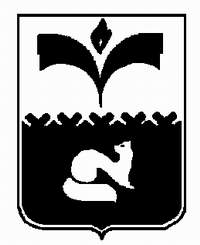 ПРЕДСЕДАТЕЛЬ ДУМЫ ГОРОДА ПОКАЧИХанты-Мансийский автономный округ - ЮграРАСПОРЯЖЕНИЕот _16.11.2011______	                                                        №__61-р_О принятии к рассмотрениюпроекта решения Думы города1. Принять к рассмотрению Думой города проект решения о бюджете города Покачи на 2012 год 	2. Провести  28 ноября 2011 года в конференц-зале администрации города в 18 часов 00 минут публичные слушания по проекту решения Думы города «О бюджете города Покачи на 2012 год» в форме общественных слушаний по проектам муниципальных правовых актов с участием жителей и представителей общественности  города.	3. Постоянному оргкомитету по проведению публичных слушаний, организуемых по инициативе Думы города и населения (далее оргкомитету):3.1. Оповестить население через средства массовой информации о дате и времени проведения публичных слушаний (ответственный – Фазлыева А.Ф.). 	3.2. Разработать регламент проведения публичных слушаний в срок до 20 ноября 2011 года (ответственный  – Фазлыева А.Ф.).  	3.3. Обеспечить информирование заинтересованных сторон о проведении публичных слушаний (ответственный  – Фазлыева А.Ф.). 	3.4. Обеспечить протокольное сопровождение публичных слушаний (ответственный – член оргкомитета Фазлыева А.Ф.).	3.5. Провести анализ поступивших замечаний, предложений и дополнений к проекту нормативного акта по результатам публичных слушаний на соответствие их законодательству Российской Федерации, субъекта Федерации, местным нормативным правовым актам и включить данную информацию в заключение по результатам публичных слушаний (ответственный – Шкурихин В.А.). 	3.6. Обеспечить опубликование заключения по результатам публичных слушаний в городских средствах массовой информации и на официальном web-сайте Администрации города не позднее 9 декабря 2011 года (ответственный – Фазлыева А.Ф.). 	3.7. Предоставить депутатам не позднее 3-х дней до заседания Думы города, на котором будет рассматриваться проект решения Думы «О бюджете города Покачи на 2011 год» копии протокола публичных слушаний и заключения по результатам публичных слушаний (ответственный – Фазлыева А.Ф.).4. Контроль за выполнением распоряжения возложить на председателя оргкомитета по проведению публичных слушаний Борисову Н.В. Председатель Думы  города                                                  Н. В. Борисова 